Alcohol - Maximum Drinks in 24 HoursAlcohol - Maximum Drinks in 24 HoursProtocol Id:30401Description of ProtocolLifetime measurement of the largest number of drinks respondent has consumed. The PhenX Working Group modified this question from the source so that it is compatible with the Alcohol - Lifetime Use measure. The original question defined the time period for maximum consumption as the last year.Specific InstructionsRespondents are only asked this question if they answered "yes" to the Alcohol - Lifetime Use measure. If the respondent is male and reports consuming 5 or more drinks or if the respondent is female and reports consuming 4 or more drinks, then the researcher can extract binge drinking. Alcohol is defined as any type of alcohol (including coolers, beer, wine, champagne) and liquor (e.g., whiskey, rum, gin, vodka, scotch, or liqueurs.)Protocol:What was the LARGEST number of drinks that you ever drank in a single day?
___ Number[ ] Never drank[ ] Refused[ ] Don’t knowNotes to interviewer:Definition of a standard drink: 1 12oz bottle of beer, 1 glass 4oz non-fortified wine, 1 mixed drink with 1oz liquor.If respondent needs a visual reference for the size of a drink, the flashcards from the Wave 1 National Epidemiologic Survey on Alcohol and Related Conditions (NESARC) study are provided below: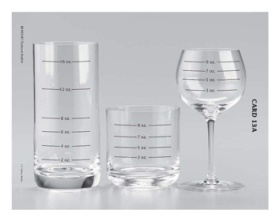 Card 1A. Cooler ounce size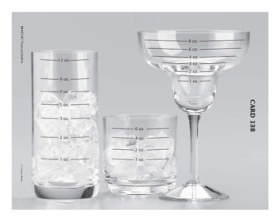 Card 1B. Cooler ounce size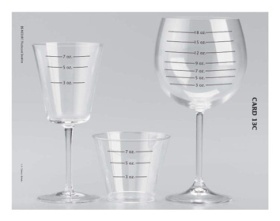 Card 1C. Cooler ounce size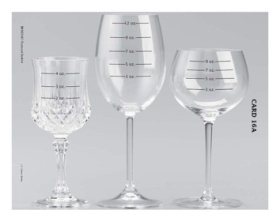 Card 2A. Wine ounce size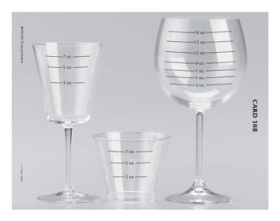 Card 2B. Wine ounce size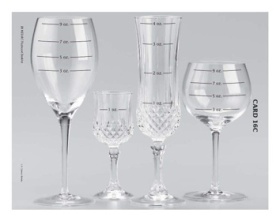 Card 2C. Wine ounce size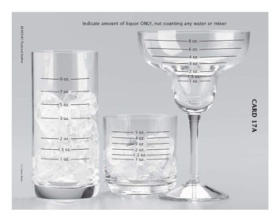 Card 3A. Liquor ounce size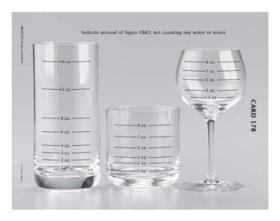 Card 3B. Liquor ounce size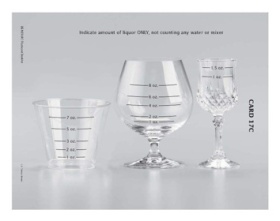 Selection RationaleThe protocol from the Alcohol Use Disorder and Associated Disabilities Interview Schedule (AUDADIS) was chosen because it was used in a large epidemiological study of adults of a wide age range and different ethnicities (Wave 1 included 43,093 Americans; in Wave 2, 34,653 members of the original cohort were reinterviewed). The measures from this survey have been validated and psychometrically tested.SourceNational Institute on Alcohol Abuse and Alcoholism (NIAAA) National Epidemiologic Survey on Alcohol and Related Conditions. Wave 1 (NESARC - WAVE 1). Alcohol Use Disorder and Associated Disabilities Interview Schedule - Diagnostic and Statistical Manual of Mental Disorders. Fourth Edition Version (AUDADIS-IV). Section 2A. Modified question 8c and Flashcard Booklet, Flashcards 13A-C, 16A-C, and 17A-C. Grant, B. F., Dawson, D. A., Stinson, F. S., Chou, P. S., Kay, W., & Pickering, R. (2003). The Alcohol Use Disorder and Associated Disabilities Interview Schedule-IV (AUDADIS-IV): Reliability of alcohol consumption, tobacco use, family history of depression and psychiatric diagnostic modules in a general population sample. Drug and Alcohol Dependence, 71(1), 7-16.LanguageEnglish, Available in other languagesParticipant≥18 years of agePersonnel and Training RequiredInterviewer must be trained and found competent to conduct personal interviews with individuals from the general population. The interviewer should be trained to prompt respondents further if a "don't know" response is provided. Equipment NeedsWhile the Alcohol Use Disorder and Associated Disabilities Interview Schedule-IV (AUDADIS-IV) instrument was developed for administration by computer, the PhenX Working Group acknowledges that this question can be administered in a noncomputerized format. Hasin et al. (1997) and Grant et al. (1995) used the AUDADIS in paper-and-pencil format, while Grant et al. (2003) obtained data with the computerized format.Standards:General referencesGrant, B. F., Dawson, D. A., Stinson, F. S., Chou, P. S., Kay, W., & Pickering, R. (2003). The Alcohol Use Disorder and Associated Disabilities Interview Schedule-IV (AUDADIS-IV): Reliability of alcohol consumption, tobacco use, family history of depression and psychiatric diagnostic modules in a general population sample. Drug and Alcohol Dependence, 71(1), 7-16.Grant, B. F., Harford, T. C., Dawson, D. A., Chou, P. S., & Pickering, R. P. (1995). The Alcohol Use Disorder and Associated Disabilities Interview Schedule (AUDADIS): Reliability of alcohol and drug modules in a general population sample. Drug and Alcohol Dependence, 39(1), 37-44.Hasin, D., Carpenter, K. M., McCloud, S., Smith, M., & Grant, B. F. (1997). The Alcohol Use Disorder and Associated Disabilities Interview Schedule (AUDADIS): Reliability of alcohol and drug modules in a clinical sample. Drug and Alcohol Dependence, 44(2-3), 133-141.National Institute on Alcohol Abuse and Alcoholism (NIAAA). (2004). NIAAA Newsletter (NIH Publication No. 04-5346).Protocol TypeInterviewer-administered questionnaireDerived VariablesBinge drinking:Male respondent: 5 or more drinksFemale respondent: 4 or more drinksRequirementsProcess and Review:The Expert Review Panel has not reviewed this measure yet.